Re-thinking Economics Education: Summary of Responses147 responses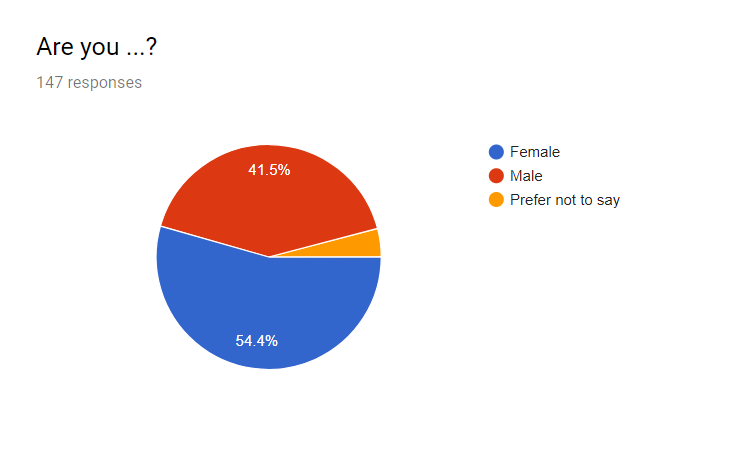 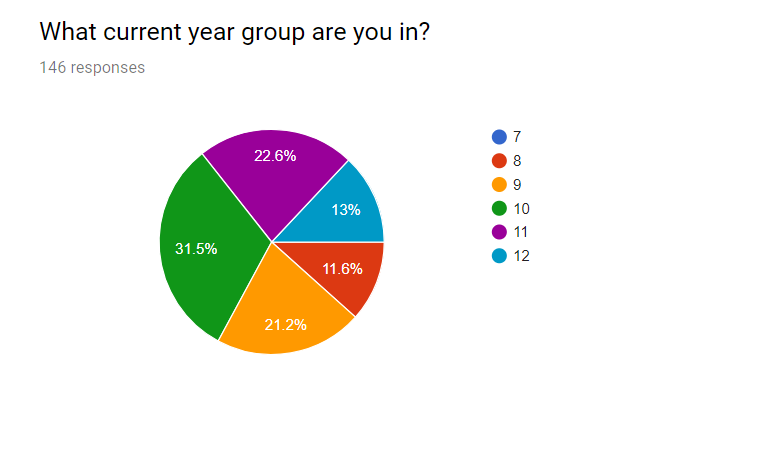 What subjects are you currently enrolled in or are considering for your senior package?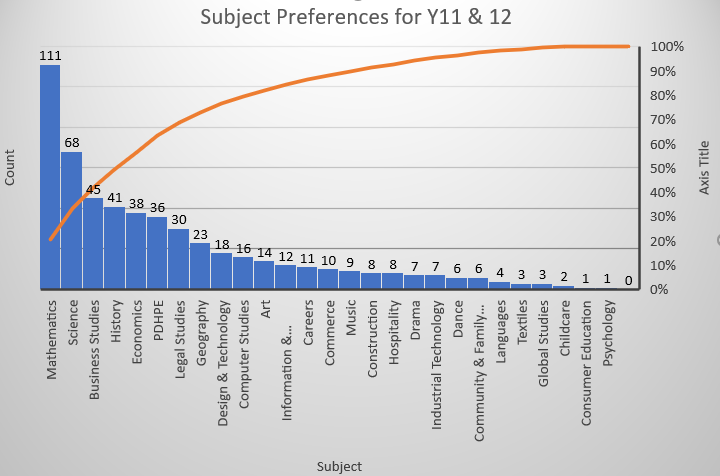 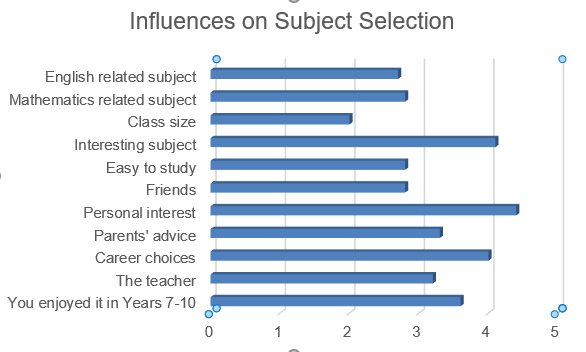 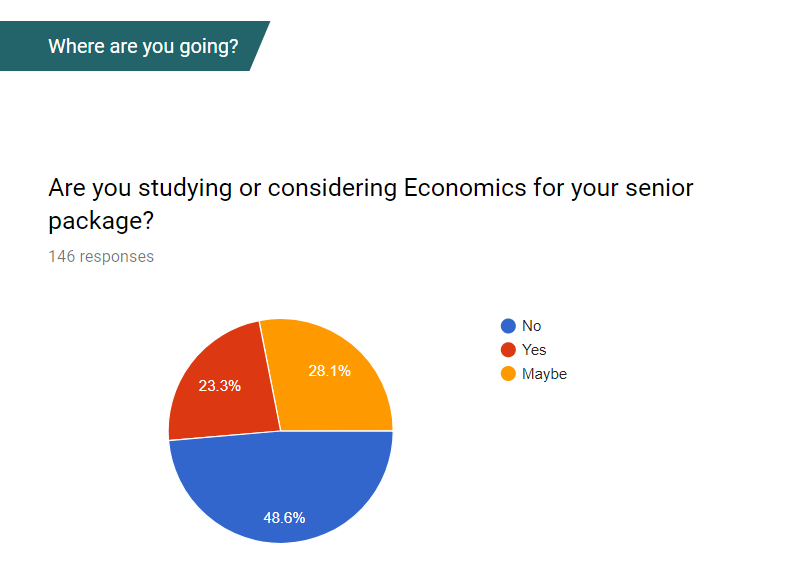 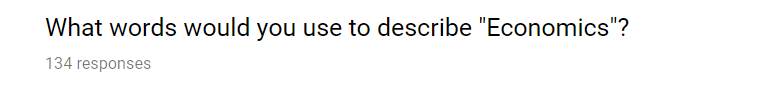 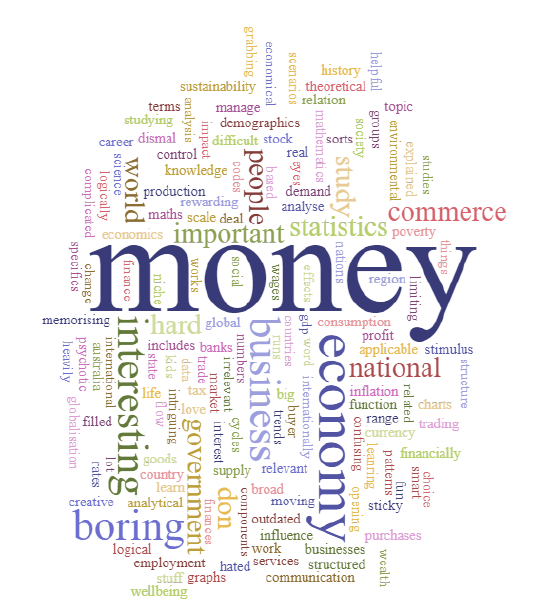 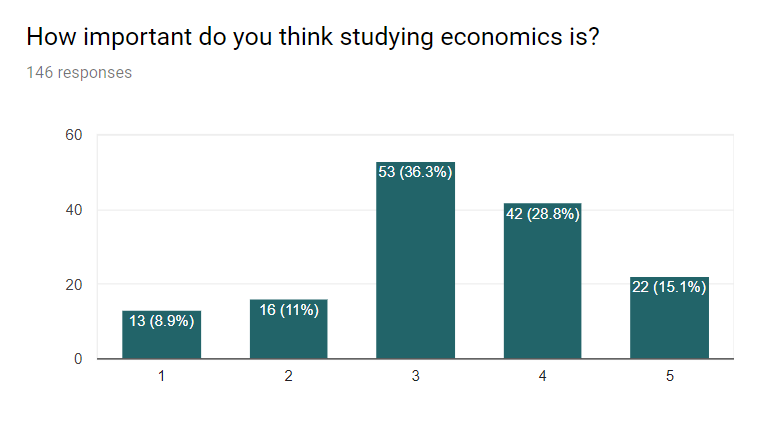 